РЕСПУБЛИКА БЕЛАРУСЬ                                  ┌─────────────────────────┐             ПАСПОРТ              │                         │       воинского захоронения      │                         │     (захоронения жертв войн)     │      1083            │                                  └─────────────────────────┘                                        (учетный номер)1. Место и дата захоронения: Минская область, Минский район, агр. Острошицкий Городок, 1944 год                                          (область, район, город,___________________________________________________________________________            сельсовет, населенный пункт, число, месяц, год)2. Вид захоронения: братская могила3. Охранная зона (границы захоронения) 1.9927 га.___________________________________4. Краткое описание захоронения и его состояние: гранитный обелиск высотой 2,2м. Установлен в 1974г. Состояние хорошее.___________________________________________________________________________5. Количество захороненных:6. Персональные сведения о захороненных:7. Кто осуществляет уход за захоронением: Острошицко-Городокский сельисполком,ГУ «Республиканская детская больница медицинской реабилитации» _____________________________________________________________________________________________________________10. Дополнительная информация ___________________________________________________________________________________________________________________________________________________________________________________________________ВсегоВ том числе по категориямВ том числе по категориямВ том числе по категориямВ том числе по категориямВ том числе по категориямВ том числе по категориямВ том числе по категориямВ том числе по категориямИз нихИз нихПриме-
чаниеВсеговоеннослужащихвоеннослужащихучастников сопротивленияучастников сопротивлениявоеннопленныхвоеннопленныхжертв войнжертв войнИз нихИз нихПриме-
чаниеВсегоизве-
стныхнеиз-
вест-
ныхизве-
стныхнеиз-
вест-
ныхизве-
стныхнеиз-
вест-
ныхизве-
стныхнеиз-
вест-
ныхизве-
стныхнеиз-
вест-
ныхПриме-
чание45450000000450N
п/пВоинское званиеФамилияСобственное имяОтчество (если таковое имеется)Дата рожденияДата гибели или смертиМесто первичного захороненияМесто службыМесто рождения и призыва1СержантАЛЕКСАНДРОВВАСИЛИЙВЕДЕНОВИЧ1944Д. Острошицкий Городок2СержантАЛЬШЕВСКИЙЛУКАТИМОФЕЕВИЧ192412.07.1944Погиб Минская обл.,Минский р-н, с-з Курганы, братская могила,1-й слева164 опулаб 152 УРНовосибирская обл., Топкинский р-н, г. Топки.Топкинский РВК, Новосибирская обл. 3.рядовойБАЛАШОВСЕРГЕЙГРИГОРЬЕВИЧ189610(11.07.1944Погиб Минская обл.,Минский р-н, с-з Курганы, братская могила, ряд 1, 4-й от южного края могилы, считая сверху164 опулаб 152 УРЯрославская обл., Рыбинский р-н, Михайловский с/с, Макеевская.07.08.1942 Рыбинский РВК, Ярославская обл.4.сержантБАННОВАЛЕКСАНДРМИХАЙЛОВИЧ189711.07.1944Погиб Минская обл.,Минский р-н, с-з Курганы, братская могила, ряд 2, 3-й от южного края могилы, считая сверху164 опулаб 152 УРИвановская обл., Семеновскийц р-н, д. Никоново.1942 Лениский РВК, Ивановский обл., г. Иваново, Ленинский р-н 5.Мл. сержантБУСАРОВПЕТРНИКОЛАЕВИЧ190911.07.1944Погиб Минская обл.,Минский р-н, с-з Курганы, братская могила, ряд 1, 2-й от южного края могилы, считая сверху164 опулаб 152 УРГорьковский обл., Бутурлинский р-н, с. Каменище.1941Бутурлинский РВК, Горьковская обл., Бутурлинский р-н6.РядовойВАСЮКОВВАСИЛИЙГЕОРГИЕВИЧ1944Д. Острошицкий Городок7.РядовойВЛАДИМИРЦЕВ(ВЛАДИМИРОВ)АРТЕММИХАЙЛОВИЧ190011.07.1944Погиб Минская обл.,Минский р-н, с-з Курганы, братская могила, ряд 2, 6-й от южного края могилы, считая сверху164 опулаб 152 УРМосковская обл., Кривандинский р-н, г. Рошаль.1942 Рошальский РВК, Московскаая обл.8.РядовойВОРОНОВАЛЕКСАНДРФЕДОРОВИЧ1944Д. Острошицкий Городок9.СержантВЯТКИНДМИТРИЙПЕТРОВИЧ190011.07.1944Погиб Минская обл.,Минский р-н, с-з Курганы, братская могила, ряд 1, 7-й от южного края могилы, считая сверху164 опулаб 152 УРКировская обл., Яранский р-н, Ивановский с/с, д. Семеново.03.1942 Яранский РВК, Кировская обл.10.РядовойГОНЧАРОВПЕТРАНДРЕЕВИЧ1945Д. Острошицкий Городок11.СержантГРЕБЕНЩИКОВИВАНЕВДОКИМОВИЧ19221944Д. Острошицкий Городок12.РядовойДОЛЖЕНКОВЕГОРИВАНОВИЧ189811.07.1944Погиб Минская обл.,Минский р-н, с-з Курганы, братская могила, ряд 2, 2-й от южного края могилы, считая сверху164 опулаб 152 УРАлтайский край, Барнаульский р-н, д. Черемино. 26.08.1942Джамбулский РВК, Казахская ССР 13.РядовойЗАЙЦЕВВАСИЛИЙИГНАТОВИЧ1944Д. Острошицкий Городок14.РядовойЗОСЬКИНВАСИЛИЙАЛЕКСАНДРОВИЧ1944Д. Острошицкий Городок15.Ст.лейтенантЗУБКОВГРИГОРИЙГЕОРГИЕВИЧ19141944Д. Острошицкий Городок16.РядовойЗЮСЬКОВВАСИЛИЙАЛЕКСЕЕВИЧ1944Д. Острошицкий Городок17.РядовойИРЗААЛЕКСЕЙФЕДОРОВИЧ19101941Д. Острошицкий Городок18.СержантКАШЕНЦЕВАНДРЕЙЕФИМОВИЧ19091944Д. Острошицкий Городок19.СержантКАШИРЦЕВНИКОЛАЙИВАНОВИЧ1944Д. Острошицкий Городок20.РядовойКОЛПАКОВЕГОРДАНИЛОВИЧ1944Д. Острошицкий Городок21.РядовойКОНОНЕНКОФЕДОРДАНИЛОВИЧ1944Д. Острошицкий Городок22.РядовойКУЛЕШОВПЕТРАЛЕКСЕЕВИЧ19171944Д. Острошицкий Городок23.Ст.лейтенантКУРИЦИНИВАНДМИТРИЕВИЧ1944Д. Острошицкий Городок24.СержантКУТЕНКО1944Д. Острошицкий Городок25.рядовойЛИТВИНЕНКОМИХАИЛКОНДРАТЬЕВИЧ192411.07.1944Погиб Минская обл.,Минский р-н, с-з Курганы, братская могила, ряд 1, 1-й от южного края могилы, считая сверху164 опулаб 152 УРАлтайский край, Ельцовский р-н, п. Веселый.1942 Красноярский ГВК, Красноярский край, г. Красноярск26.Мл.сержантЛУКИНЮРИЙАЛЕКСАНДРОВИЧ1944Д. Острошицкий Городок27.РядовойМАМЕНТОВИЧАНАТОЛИЙИВАНОВИЧ19181944Д. Острошицкий Городок28.РядовойМАРЧУКОВПЕТРЕГОРОВИЧ189711.07.1944Погиб Минская обл.,Минский р-н, с-з Курганы, братская могила, ряд 2, 5-й от южного края могилы, считая сверху164 опулаб 152 УРМосковская обл., Серпуховский р-н, с/з Турово.1941 Серпуховский РВК, Московская обл., Серпуховский р-н29.РядовойМИРОНОВНИКОЛАЙИВАНОВИЧ1944Д. Острошицкий Городок30.РядовойНЕНЬКОГРИГОРИЙАЛЕКСЕЕВИЧ189511.07.1944Погиб Минская обл.,Минский р-н, с-з Курганы, братская могила, ряд 1, 8-й от южного края могилы, считая сверху164 опулаб 152 УРУкраинская ССР, Черниговская обл., Яблуновский р-н, с. Рудовка.12.07.1941 Яблуновский РВК, Украинская ССР, Черниговская обл., Яблуновский р-н31.РядовойПИМЕНОВИВАННИКИФОРОВИЧ19111944Д. Острошицкий Городок32.РядовойПОНОМАРЕВИВАНПРОКОФИЕВИЧ(ПРОХОРОВИЧ)190811.07.1944Погиб Минская обл.,Минский р-н, с-з Курганы, братская могила, ряд 1, 9-й от южного края могилы, считая сверху164 опулаб 152 УРВоронежская обл., Россошанский р-н, х. Владимировка.05.07.1941 Россошанский РВК, Воронежская обл., Россошанский р-н33.Мл. сержантПОНОМАРЕВМИХАИЛ ЕФИМОВИЧ190711.07.1944Погиб Минская обл.,Минский р-н, с-з Курганы, братская могила, ряд 2, 1-й от южного края могилы, считая сверху164 опулаб 152 УРКазахская ССР, Алма-Атинская обл., Саркандский р-н.1941 Саркандский РВК,Казахская ССР, Алма-Атинская обл., Саркандский р-н                 34.СержантСАХАРОВИВАННИКОНОРОВИЧ1944Д. Острошицкий Городок35.Старшина  мед.сл.СОЛОВЬЕВСТЕПАННИКОЛАЕВИЧ190711.07.1944Погиб Минская обл., Минский р-н, с-з Курганы, братская могила, ряд 2, 8-й от южного края могилы, считая сверху164 опулаб 152 УРМосковская обл., Верейский р-н, ст. Дороховод, 30-4.1941 Верейский РВК, Московская обл., Верейский р-н36.Мл.сержантСОСКОВРОМАНИВАНОВИЧ190511.07.1944Погиб Минская обл.,Минский р-н, с-з Курганы, братская могила, ряд 1, 5-й от южного края могилы, считая сверху164 опулаб 152 УРКуйбышевская обл., Петровский р-н, Сосковнинский с/с, д. М. Елшанка.28.08.1941  Петровский РВК, Куйбышевская обл., петровский р-н37.РядовойСТРЕНИН(СТРАКИН)ЕГОРИВАНОВИЧ191111.07.1944Погиб Минская обл.,Минский р-н, с-з Курганы, братская могила, ряд 1, 6-й от южного края могилы, считая сверху164 опулаб 152 УРТульская обл., Узловский р-н, п. Тургеневка.1941 Узловский РВК, Тульская обл., Узловский р-н38.СержантТЕРТОННЫЙВАСИЛИЙЛАВРЕНТЬЕВИЧ1941Д. Острошицкий Городок39.Рядовой УРАЛОВКАРГАСБАЙ189311.07.1944погиб  Белорусская ССР, Минская обл., Минский р-н, с/з Курганы, братская могила, ряд 1, 3-й от южного края могилы, считая сверху 164 опулаб 152 УР Казахская ССР, Джамбулская обл., Серкутский р-н, д. Калинино. 1941 Серкутский РВК, Казахская ССР, Джамбулская обл., Серкутский р-н 40.Ст.сержантУХЛОВКОНСТАНТИНАНДРЕЕВИЧ19141944Д. Острошицкий Городок41.Мл.сержантФЕДОРОВСЕРГЕЙИВАНОВИЧ1944Д. Острошицкий Городок42.рядовой ШАКУРОВКУДРАТ191811.07.1944погиб  Белорусская ССР, Минская обл., Минский р-н, с/з Курганы, братская могила, ряд 2, 7-й от южного края могилы, считая сверху 164 опулаб 152 УР Узбекская ССР, Самаркандская обл., Нарпайский р-н, к/з Социализм. 11.09.1943 Нарпайский РВК, Узбекская ССР, Самаркандская обл., Нарпайский р-н 43.мл. лейтенант ШВАЧИЧИВАНЯКОВЛЕВИЧ192412.07.1944погиб  Белорусская ССР, Минская обл., Минский р-н, с/з Курганы, одиночная могила 164 опулаб 152 УР Краснодарский край, Штейнгартский р-н, Б.-Казинский с/с, к/з им. "Молотова". Штейнгартский РВК, Краснодарский край, Штейнгартский р-н 44.рядовой ЭРЖАНОВЖАМУБЕЙ189512.07.1944погиб Белорусская ССР, Минская обл., Минский р-н, с/з Курганы, братская могила, 2-й слева164 опулаб 152 УРДжамбулская обл., Сары-Суйский р-н, к/з "Коркую".  1942, Сары-Суйский РВК, Казахская ССР, Джамбулская обл., Сары-Суйский р-н45.РядовойЯКОВЛЕВИВАНЯКОВЛЕВИЧ19241944Д. Острошицкий Городок8. Фотоснимок захоронения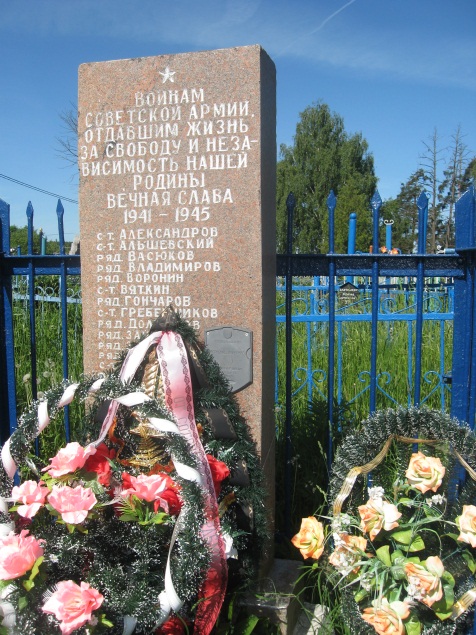 9. Карта расположения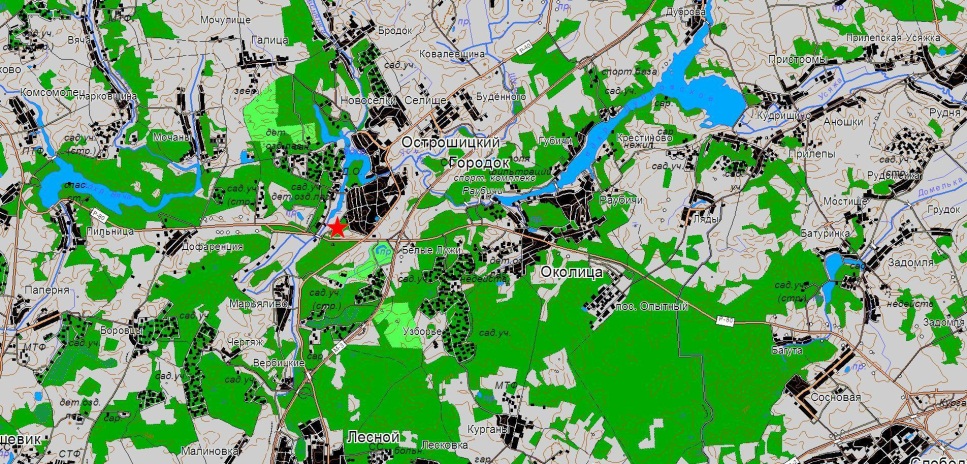 8. Фотоснимок захоронения9. Карта расположения